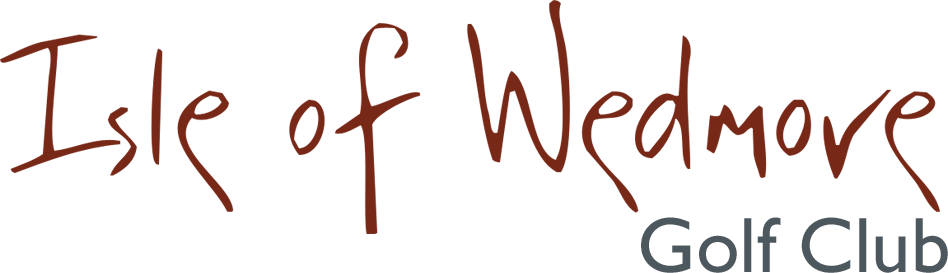 ‘Lineage’, Lascot Hill, Wedmore, Somerset BS28 4QT                                Tel:  01934 712222  Email:  office@wedmoregolfclub.comLadies’ Open Competition Entry Form 2019Competition:	Ladies’ 4 Ball Bowmaker	Date: 	Thursday 29th August 2019Entry Fee:	£18 Visitors, £8 MembersI enclose a cheque for the total of £ ……… made out to ‘Isle of Wedmore GC – Ladies’ Section’Contact Address 	…………………………………………….			…………………………………………….			…………………………………………….			…………………………………………….Post Code		…………………………………………….Contact Tel. No. 	…………………………………Email:			…………………………………Active Handicap Certificates will be required on the day.  Maximum Handicap 36Please quote your CDH IDs on the entry form.Confirmation of your application and Tee-times will be emailed to you.If you have not supplied an email address, please enclose a S.A.E with your entry form.Please send your entry form and payment to:Sue Chambers, 4 Rookery Close, Puriton, Somerset TA7 8ATTel:  01278 685154 Email:  suechambers8103@gmail.comTitleName & CDH ID NumberH’capHome ClubPref.Tee-time1234